Publicado en Ciudad de México el 13/07/2020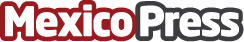 NVIDIA pone la vGPU en manos de artistas, diseñadores y científicos de datos que trabajan de forma remotaLa última versión de vGPU mejora la eficiencia operativa para los administradores de IT, al agregar nuevos socios y cargas de trabajoDatos de contacto:Carlos ValenciaMKQ PR55 39 64 96 00Nota de prensa publicada en: https://www.mexicopress.com.mx/nvidia-pone-la-vgpu-en-manos-de-artistas Categorías: Inteligencia Artificial y Robótica Programación Hardware E-Commerce Software Ciudad de México http://www.mexicopress.com.mx